Publicado en 20001 el 17/11/2017 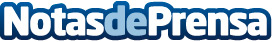 Una guía farmacológica sobre ostomías, premio en las XI Jornadas de Investigación enfermera de GipuzkoaEl resto de trabajos premiados en el encuentro que se celebró ayer en San Sebastián versan sobre los beneficios de la educación maternal durante los tres primeros meses de embarazo, un programa sobre la prevención de la violencia de género en centro de tratamiento de las adicciones y los beneficios del drenaje torácico digital frente al convencionalDatos de contacto:Comunicación Colegio de Enfermería de Gipuzkoa943223750Nota de prensa publicada en: https://www.notasdeprensa.es/una-guia-farmacologica-sobre-ostomias-premio Categorias: Medicina Industria Farmacéutica País Vasco Premios Otras ciencias http://www.notasdeprensa.es